от 4 февраля 2022 года										№ 110О внесении изменений в постановление администрации городского округа город Шахунья Нижегородской области от 13.09.2016 № 1097 «О создании рабочей группы по содействию развития конкуренции на территории городского округа город Шахунья Нижегородской области» В целях координации деятельности по вопросам внедрения и реализации Стандарта развития конкуренции на территории городского округа город Шахунья Нижегородской области (далее – Стандарт), в рамках заключенного Соглашения о внедрении Стандарта между министерством экономики и конкурентной политики Нижегородской области и администрацией городского округа город Шахунья Нижегородской области от 21.11.2019 № 120, администрация городского округа город Шахунья Нижегородской области  п о с т а н о в л я е т:В постановление администрации городского округа город Шахунья Нижегородской области от 13.09.2016 № 1097 «О создании рабочей группы по содействию развития конкуренции на территории городского округа город Шахунья Нижегородской области» (с изменениями от 05.03.2019 № 217) внести изменения, изложив в новой редакции:Состав рабочей группы, согласно приложению 1 к настоящему постановлению. Положение о рабочей группе по содействию развития конкуренции на территории городского округа город Шахунья Нижегородской области, согласно приложению 2 к настоящему постановлению.Настоящее постановление вступает в силу с даты подписания.Начальнику общего отдела администрации городского округа город Шахунья Нижегородской области обеспечить размещение настоящего постановления на официальном сайте администрации городского округа город Шахунья Нижегородской области.Со дня вступления в силу настоящего постановления считать утратившим силу постановление администрации городского округа город Шахунья Нижегородской области от 05.03.2019 № 217 «О внесении изменений в постановление администрации городского округа город Шахунья Нижегородской области от 13.09.2016 № 1097 «О создании рабочей группы по содействию развития конкуренции на территории городского округа город Шахунья Нижегородской области».Контроль за исполнением настоящего постановления оставляю за собой. Глава местного самоуправлениягородского округа город Шахунья						          Р.В.КошелевПриложение 1к постановлению администрациигородского округа город Шахуньяот 04.02.2022 г.№ 110 Состав рабочей группы по содействию развития конкуренции на территории городского округа город Шахунья Нижегородской области (далее – рабочая группа)   Члены рабочей группы:_____________      Приложение 2к постановлению администрациигородского округа город Шахуньяот 04.02.2022 г.№ 110Положение о рабочей группе по содействию развития конкуренции на территории городского округа город Шахунья Нижегородской области(далее – Положение)Общие положения1.1. Рабочая группа по содействию развития конкуренции на территории городского округа город Шахунья Нижегородской области (далее – Рабочая группа) является коллегиальным совещательным органом, обеспечивающим координацию действий структурных подразделений администрации городского округа город Шахунья Нижегородской области с органами исполнительной власти Нижегородской области, общественными и иными организациями Нижегородской области по содействию развитию конкуренции на территории городского округа город Шахунья Нижегородской области. 1.2. Рабочая группа формируется в составе председателя Рабочей группы, заместителя председателя Рабочей группы, секретаря Рабочей группы, членов Рабочей группы. 1.3. Положение о Рабочей группе и персональный состав Рабочей группы утверждаются постановлением администрации городского округа город Шахунья Нижегородской области. 1.4. Рабочая группа осуществляет свою деятельность в соответствии с Конституцией Российской Федерации, федеральными законами, Указами и Распоряжениями Президента Российской Федерации, Распоряжениями и Постановлениями Правительства Российской Федерации, нормативными правовыми актами Нижегородской области, нормативными правовыми актами городского округа город Шахунья Нижегородской области, а также настоящим Положением. Основные задачи Рабочей группы2.1. Содействие развитию конкуренции в городском округе город Шахунья Нижегородской области. 2.2. Выработка рекомендаций по совершенствованию конкурентной среды на территории городского округа город Шахунья Нижегородской области. Основные направления деятельности Рабочей группыРассмотрение и согласование проектов нормативных правовых актов, а также иных документов и информации, подготавливаемых в целях стимулирования развития конкуренции, в том числе:            - проекта ведомственного плана по содействию развития конкуренции в городском округе город Шахунья Нижегородской области, информации о выполнении мероприятий, предусмотренных ведомственным планом; - иных проектов нормативных правовых актов администрации городского округа город Шахунья Нижегородской области, в части их потенциального воздействия на состояние и развитие конкуренции; - результатов и анализа результатов мониторинга состояния и развития конкурентной среды на рынках товаров, работ и услуг городского округа город Шахунья Нижегородской области. Организация деятельности Рабочей группы4.1. Председатель Рабочей группы: - руководит деятельностью Рабочей группы; - председательствует на заседаниях Рабочей группы; - обеспечивает и контролирует выполнение решений Рабочей группы; - принимает решение о проведении заседания Рабочей группы. В случае отсутствия председателя Рабочей группы его функции выполняет заместитель председателя Рабочей группы. 4.2.  Члены Рабочей группы: -  участвуют лично в заседаниях Рабочей группы; -  способствуют выполнению и (или) выполняют поручения Рабочей группы; - выносят на обсуждение предложения по вопросам, находящимся в компетенции Рабочей группы; - осуществляют необходимые мероприятия по подготовке, выполнению, контролю за выполнением решений Рабочей группы.4.3.  Секретарь Рабочей группы:-  организует заседание Рабочей группы;-  оформляет протокол по результатам заседания Рабочей группы;- осуществляет контроль за выполнением принятых решений Рабочей группы.4.4. Заседание Рабочей группы созывается по мере необходимости. Заседание Рабочей группы считается правомочным, если на нем присутствует более половины от общего числа членов Рабочей группы. 4.5.   Решения Рабочей группы: - принимаются путем открытого голосования простым большинством голосов присутствующих на заседании членов Рабочей группы. В случае равенства голосов решающим является голос председательствующего; - оформляются в виде протоколов, которые подписывает председательствующий. 4.6. Обеспечение работы Рабочей группы осуществляет Управление экономики, прогнозирования, инвестиционной политики и муниципального имущества городского округа город Шахунья Нижегородской области. 4.7. Рабочая группа прекращает свою деятельность на основании постановления администрации городского округа город Шахунья Нижегородской области._____________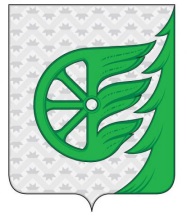 Администрация городского округа город ШахуньяНижегородской областиП О С Т А Н О В Л Е Н И ЕКошелев Р.В.                 -глава местного самоуправления городского округа город Шахунья Нижегородской области, председатель рабочей группы;Кузнецов С.А.               -    заместитель главы администрации городского округа город Шахунья Нижегородской области, заместитель председателя рабочей группы;Козлова Е.Л.                  -    начальник Управления экономики, прогнозирования, инвестиционной политики и муниципального имущества городского округа город Шахунья Нижегородской области, секретарь рабочей группыБелов А.В.                   - начальник юридического отдела администрации городского округа город Шахунья Нижегородской области;Багерян А.Г.                 -начальник управления образования администрации городского округа город Шахунья Нижегородской области;Кузнецов А.Г.                -директор МКУК «Центр организационно-методической работы учреждений культуры городского округа город Шахунья Нижегородской области»;Горева Н.А.                    -начальник управления промышленности, транспорта, связи, жилищно-коммунального хозяйства, энергетики и архитектурной деятельности администрации городского округа город Шахунья Нижегородской области;Уткин Р.С.                  -начальник сектора по поддержке малого бизнеса и развития предпринимательства администрации городского округа город Шахунья Нижегородской области;Вихарева А.С.            - директор АНО «Шахунский центр развития бизнеса». 